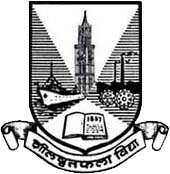 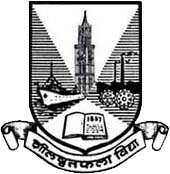 Date:							Signature:Name of BOS Chairperson / Dean: ______________________________________Arsha Mahakavya- Purana Syllabus for M. A. II (Semester III)Preamble and Objectives:This course is one of the electives offered for MA Part II- Semester III. Arsha Mahakavyas, i. e. Ramayana and Mahabharata along with Puranas complete the understanding the Vedas. Course encompasses various aspects of Epic-Puranic studies. It facilitates a holistic study of Ramayana, Mahabharata, and Puranas, by striking a balance between traditional and modern approaches towards Epic- Puranic comprehension. Course aims at empowering the student to apprehend, interpret, and analyse the gigantic text corpus, to expedite a complete understanding. It also aspires to acquaint them with the much less explored realm of Upapuranas, thereby inspiring them to delve deeper into it.     Paper I: Ramayana TraditionsUnit I: Different Editions and translations of Ramayana                (1 Credit) (15)                                                                                                Unit II: Episodes of Sitasvayamvara and Sitaharana as seen in Valmiki Ramayana, Adhyatma Ramayana, Adbhuta Ramayana, Ananda Ramayana  (1 Credit) (15)                                                                                Unit III: Uttarakanda of Valmiki Ramayana with stress on prominent narratives                                                                                                           (1 Credit) (15)Unit IV: Birth of major characters as seen in Valmiki Ramayana, Adhyatma Ramayana, Adbhuta Ramayana, Ananda Ramayana                      (1 Credit) (15)Assignment: Influence of Ramayana on later literary traditionsPaper II: Mahabharata StudiesUnit I: Different Editions and translations of Mahabharata            (1 Credit) (15)                                                                                                Unit II: Episode of Sarpasatra in Adi Parva of Mahabharata         (1 Credit) (15)Unit III: Game of Dice in Sabhaparva of Mahabharata                  (1 Credit) (15)Unit IV: Harivamsha- Vishnuparva Chapters 28-60                       (1 Credit) (15) Assignment: Influence of Mahabharata on later literary traditionsPaper III: Studies in MahapuranasUnit I: Structure, contents, division, and editions of the Mahapuranas                                                                                                          (1 Credit) (15)Unit II: Narratives across select Puranas- Narasimha Incarnation, Birth of Ganesha, Destruction of the sacrifice of Daksha, Emergence of Linga, Devimahatmya                                                                               (3 Credits) (45)Assignment: Any other narrative as seen across PuranasPaper IV: Interpreting PuranasUnit I: Theories of Puranic interpretation and Narratology            (1 Credit) (15)         Unit II: Motifs and devices seen in Puranas-  Concepts of Space and Time, Celestial Bodies, Incarnations, Vows, Sacred geography, boons and curses, Concept of Trinity                                                                          (3 Credits) (45)Assignment: Apply interpretative theories to any narrative from PuranasPaper V: Post- Mahapuranic TraditionUnit I: Intellectual Traditions as seen in Puranas with special reference to Agnipurana                                                                                      (1 Credit) (15)Unit II: Introduction to Upapuranas                                                (1 Credit) (15)Unit III: Devi Bhagavata and Narasimha Purana- Selected Passages                                                                                                                                  (2 Credits) (30)Assignment: PPT on Influence of Ramayana- Mahabharata- Puranas on art and architecture    Paper Pattern:Paper I: Ramayana TraditionsUnit I: Essay Type (1 out of 2) OR Short Notes (2 out of 3)                              15Unit II: Essay Type (1 out of 2) OR Short Notes (2 out of 3)                            15Unit III: Essay Type (1 out of 2) OR Short Notes (2 out of 3)                           15Unit IV: Essay Type (1 out of 2) OR Short Notes (2 out of 3)                           15Paper II: Mahabharata StudiesUnit I: Essay Type (1 out of 2) OR Short Notes (2 out of 3)                              15                                          Unit II: Essay Type (1 out of 2) OR Short Notes (2 out of 3)                            15Unit III: Essay Type (1 out of 2) OR Short Notes (2 out of 3)                           15Unit IV: Essay Type (1 out of 2) OR Short Notes (2 out of 3) OR Reference to context (2 out of 3)                                                                                              15Paper III: Studies in MahapuranasUnit I: Essay Type (1 out of 2) OR Short Notes (2 out of 3)                              15Unit II: i. Essay Type (2 out of 3) 	                                                                      30            ii. Short Notes (2 out of 3)                                                                      15Paper IV: Interpreting Puranas   Unit I: i. Essay Type (1 out of 2) OR Short Notes (2 out of 3)                          15                                                       Unit II: i. Essay Type (2 out of 3) 	                                                                      30            ii. Short Notes (2 out of 3)                                                                      15Paper V: Post Mahapuranic TraditionsUnit I: Short Notes (2 out of 3)                                                                           15Unit II: Short Notes (2 out of 3) OR Essay Type (1 out of 2)                            15Unit III: i. Essay Type (1 out of 2) 	                                                                    15            ii. Short Notes (2 out of 3)                                                                      15Select Bibliography:Studies in the Puranic Records on Hindu Rites and Customs, R. C. Hazra, MLBD, Delhi, 1988Ramayana, Satavalekar EditionMahabharata, Satavalekar EditionAdhyatma Ramayana, Compiled and Translated by Sri Ajai Kumar Chhawchharia, Chaukhamba Surabharati Prakashan, VaranasiAnand Ramayana, Parimal Publication, DelhiDevibhagavata Purana, Gita Press, GorakhpurNrusimha Purana, Parimal Publications, DelhiText and Variations of the Mahabharata, Edited by Kalyan Kumar Chakravarty, Munshiram Manoharlal Publishers, New DelhiRamakatha in Narrative, Performance and Pictorial Traditions, Aryan Books International, New DelhiRamayana: A Critical Appraisal, R. N. Sanyal, D. K. Printworld, New DelhiLectures on Ramayana, V.S.Srinivasa Shastri, Madras Sanskrit Academy, 1986Narratology: Indian Perspectives, C. Rajendran, New Bharatiya Book Corporation, DelhiIndian Narratology, K. Ayyappa Paniker,  Sterling Publishers Pvt.Ltd, 2003Sr. No.HeadingParticulars1Title of the CourseArsha Mahakavyas and Puranas2Eligibility for AdmissionAs per university rules3Passing Marks24 for theory and 16 for internal marks for each paper4Ordinances / Regulations ( if any)As per university rules5No. of Years / Semesters1 Semester6Level P.G. / U.G./ Diploma / Certificate  7Pattern Yearly / Semester 8Status New / Revised 9To be implemented from Academic YearFrom Academic Year  2017-181Title of the CourseArsha Mahakavyas and Puranas2Course CodeUDSKTAMP3Preamble / ScopeEnclosed4Objective of Course Enclosed5EligibilityAs per university rules6Fee StructureAs per university rules7No. of LecturesAs per university rules8No. of  PracticalNA9Duration of the CourseOne Semester10Notional hours As per university rules11No. of Students per BatchAs per university rules12SelectionAs per university rules13AssessmentAs per university rules14Syllabus DetailsEnclosed15Title of the UnitEnclosed16Title of the Sub-UnitEnclosed17Semester wise TheoryEnclosed18Semester wise List of PracticalNA19Question Paper PatternEnclosed20Pattern of Practical ExamNA21Scheme of Evaluation of Project / InternshipAs per university rules22List of Suggested ReadingEnclosed23List of WebsitesNA24List of You-Tube VideosNA25List of MOOCsNA